Roma, 11 Febbraio 2022PROGETTO DISCIPLINARE CAMPUS VELICO-SPORTIVO, CULTURALE E NATURALISTICOIL CAMMINO DELLE FALESIE PREISTORICHEProposta per il progetto “Vela Scuola “, da svolgersi a Marina di Camerota all’interno del Parco Nazionale del Cilento, in collaborazione con la Scuola Vela Centro Velico Cilento.Il Cilento racchiude in sé il Parco Nazionale , il Vallo di Diano e degli Alburni. Per estensione è il primo in Italia ; la flora e la fauna di questo territorio sono ricche e diversificate ,con la presenza di specie biologicamente importanti in quanto estinte in gran parte della penisola italiana (Aquila Reale-Coturnice –Lepre italica).Nei suoi Parchi marini il mare accarezza e racchiude fondali in cui si possono ammirare forme di vita marina protetta che emozionano coloro che hanno la fortuna di poterli visitare e fotografare. In questo territorio vive la nostra storia con resti e vestigia provenienti dall’era Preistorica e Protostorica.Il Cilento è stato dichiarato nel 1998 dall’Unesco Patrimonio dell’Umanità.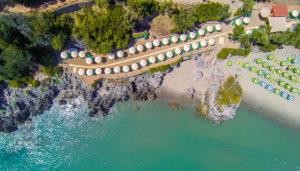 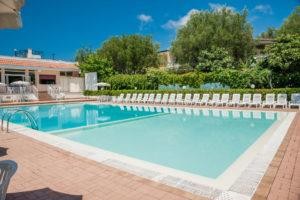 MetodologiaLa relazione educativa prevede la partecipazione attiva da parte dei soggetti coinvolti (ragazzi) in una dimensione ludica di apprendimento cooperativo e secondo le modalità del problemsolving e della ricerca-azione. Si valorizza un approccio di tipo globale all’ambiente, che pone l’attenzione anche alla dimensione percettivo-sensoriale, nell’ambito generale delle diverse qualità cognitive della persona. Si preferisce l’ambiente marino e terrestre come laboratorio didattico in cui trovare stimoli per la ricerca, per la riflessione, la sperimentazione e la soluzione di problemi. Si prediligono attività interagenti con lo studente per sollecitarlo concretamente ad esprimersi, coinvolgersi, documentarsi, prendere posizione a favore dell’ambiente.Obiettivi-Sviluppare una coscienza ambientale, educare alla sostenibilità in una prospettiva pluridisciplinare ed interdisciplinare;-Approfondire le aree dei saperi scolastici curricolari sperimentando l’unitarietà della conoscenza attraverso laboratori all’aperto, in cui poter integrare il fare, il sentire ed il pensare”, dove la vela, gli sport, il naturalismo, siano mediatori trasversali per promuovere l’apprendimento;-Sostenere l’apprendimento cooperativo (cooperative Learning) attraverso esperienze del “NOI”, intese come opportunità di crescita e di consapevolezza sociale;-Conoscenza, approfondimento e pratica di alcune discipline sportive, per promuovere corretti stili di vita nella dimensione di un’educazione alla salute.FinalitàSviluppare atteggiamenti, comportamenti, valori, conoscenze e abilità indispensabili per vivere in modo interdipendente:Acquisire la capacità di pensare per relazioni al fine di comprendere la natura sistemica del mondoRiconoscere criticamente la diversità nelle forme in cui si manifesta come un valore e una risorsa da proteggere (biodiversità, diversità culturale …)Divenire consapevoli che le proprie scelte, comportano conseguenze nel presente e nel futuro, quindi assumere comportamenti coerenti, individuare e sperimentare strategie per un vivere sostenibile.Favorire lo sviluppo di qualità personali quali l’autonomia, il senso di responsabilità, lo spirito di iniziativa e di collaborazione. All’autonomia è riconducibile la consapevolezza da parte degli studenti delle valenze del progetto in cui sono impegnati, la loro capacità di influire su di esso con nuove proposte, di portarlo avanti con compiti liberamente assunti. Al senso di responsabilità/spirito di iniziativa viene ricondotta la capacità di elaborare progetti, di proporre e coordinare iniziative, di risolvere problemi e di affrontare l’imprevisto. Alla collaborazione sono associati l’ascolto, il rispetto dei diversi punti di vista, la valorizzazione delle differenze, la capacità di lavorare in gruppo. L’insieme di queste qualità, complementari tra loro e in reciproca interazione, consente alla persona di costruire in modo dinamico una propria relazione con l’ambiente, coerente rispetto ad una visione sistemica della realtà e una maggiore consapevolezza degli effetti del proprio agire: due elementi indispensabili per la definizione di un rapporto sostenibile con l’ambiente.Corsi di VelaI corsi di Vela si svolgeranno a Marina di Camerota c/o ASD CILENTO A VELA SCUOLA DI VELA FIVTutte le operazioni di messa in mare delle imbarcazioni sono effettuate nel rispetto della normativa e delle direttive FIV e Coni. Gli obbiettivi del Campus sono quelle di introdurre gli studenti nell’attività marinaresca come previsto dal protocollo d’intesa con MIUR. Marina di Camerota è anche centro Federale Fiefs nonché accademia degli sport di mare in collaborazione con istruttori qualificati della Federazione Italiana Educatori Fisici e Sportivi “HOTEL PREVISTIVILLAGGIO DELL’ISOLA – MARINA DI CAMEROTA TEL. 0974/932230Il Villaggio dell’Isola, a Marina di Camerota, si sviluppa su una superficie di circa 20 mila metri quadrati con terrazze digradanti verso il mare e con strutture immerse in un uliveto di piante secolari che garantiscono ombreggiatura naturale e tranquillità. La parte ricettiva è composta da 48 villini tutti in muratura, Nel corpo centrale è presente un ampio ristorante, il bar, la sala tv, la reception, un piccolo market, la piscina divisa in zona adulti e zona bimbi, al piano superiore, un’ampia terrazza destinata ad anfiteatro. La struttura è dotata, infine, di ampio parcheggio e di campo da calcetto/tennis in erbetta sintetica. AMPI SPAZI E BEN ATTTREZZATI.Tutte le attività verranno effettuate nella spiaggia dl Villaggio raggiungibile a piedi.1° GIORNOOre 08,00 Raduno del gruppo davanti alla Scuola, Sistemazione in pullman e partenza per PaestumOre 13,00 Arrivo a Paestum, incontro con la guida e inizio delle attività culturali all’interno del Museo Archeologico di Paestum con guida provinciale dr. ssa Donatella TardioOre 13,10 inizio dell’attività culturale programmaOre 14,30 Pranzo a sacco fornito dalle famiglie in spazi pic-nic al parcheggio dei pullman Ore 15,00 Raduno del gruppo sistemazione in pullman e partenza per Marina di Camerota Ore 16,30 Arrivo del gruppo al Villaggio dell’Isola consegna dei villini tutti con servizi privatiOre 17,30 A bordo piscina del Villaggio il direttore del Circolo Velico e il suo staff presenteranno ll progetto Vela Scuola di cui al protocollo d’intesa con il MIURSuddivisione di gruppi e sottogruppi di lavoro e inizio della parte teorica del progetto Ore 19,30 in camera per prepararsi alla cenaOre 20,30 cena servita al Ristorante del VillaggioOre 21,30 Animazione a cura della società Vamos animazione con spettacoli teatrali, giochi di gruppo, balli. Karaoke e tanto altroOre 24,00 tutti a lettoVigilanza notturna per il villaggio dalle ore 00,00 alle ore 07,00 composta da 3 vigilantes che perlustreranno i villini tutta la notte2° GIORNOOre 08,00 SvegliaOre 08,30 Colazione continentale al VillaggioOre 09,00 Lezione di acquaticità a bordo piscina con Istruttore della Camerota Sea Academy Ore 10,30 Inizio delle attività veliche teoriche e pratiche a rotazioneAttività sportive, beach soccer, beach volley, frisbi, racchettoni, attività naturalistiche, trekking rotazione Ore 13,30 Pranzo servito al VillaggioOre 14,00 relax a bordo piscina con giochi da parte degli animatoriOre 15,00 riprendono le attività veliche e sportive a rotazione si invertono i gruppiOre 18,30 finiscono le attività programmate, relax in spiaggia o in piscina sempre con la continua assistenza degli animatoriOre 20,30 Cena servita al villaggio Ore 21,30 animazioneOre 24,00 tutti a letto Vigilanza notturna3° GIORNOOre 08,00 SvegliaOre 08,30 Colazione continentale al VillaggioOre 09,00 Escursione con moto barca alla BAIA degli Infreschi area marina protetta Ore 11,30 Museo del PaleoliticoOre 13,00 Rientro al Villaggio Ore 13,30 Pranzo al VillaggioOre 14,30 inizio delle attività veliche marinaresche a rotazioneInizio delle attività di trekking con guide specializzate il sentiero del MediterraneoOre 18,30 fine delle attività programmate e inizio delle attività libere in spiaggia con l’assistenza degli animatori Ore 20,30 cena servita in HotelOre 21,30 animazione serale con giochi, balli, karaoke Ore 24,00 tutti a lettoVigilanza notturna4° GIORNOOre 08,00 SvegliaOre 08,30 Colazione continentale al VillaggioOre 09,00 Inizio delle attività veliche e marinaresche a rotazione, attività sportive, piscina Ore 13,00 Rientro al VillaggioOre 13,30 Pranzo al VillaggioOre 14,30 inizio delle attività veliche marinaresche a rotazione con inversione dei gruppi di lavoro Inizio delle attività di trekking con guide specializzate il sentiero del MediterraneoOre 18,30 fine delle attività programmate e inizio delle attività libere in spiaggia con l’assistenza degli animatori Ore 20,30 cena servita in HotelOre 21,30 animazione serale con giochi, balli, karaoke Ore 24,00 tutti a lettoVigilanza notturna5° GIORNOOre 08,00 SvegliaOre 08,30 Colazione continentale al VillaggioOre 09,00 Si liberano le camere e si mettono i bagagli nei villini messi a disposizione Ore 09,30 Regate finali di vela a rotazione, canoa e tutte le altre attività sportive Ore 13,30 Pranzo servito al VillaggioOre 14,30 premiazione di tutti i partecipanti, consegna delle tessere FIV, attestati di partecipazione e libro del Vela Scuola come da protocollo d’intesa con il MIUROre 15,30 Sistemazione bagagli sul pullman e partenza per Roma Ore 21,30 circa arrivo a destinazione fine del servizioQUOTA INDIVIDUALE DI PARTECIPAZIONEBASE 45 PAGANTI + 3 GRATUITA’	€	355,00 p.p.LA QUOTA COMPRENDE:Trasferimento in pullman GT Roma/Marina di Camerota/Roma (bus max. 53/56 posti); parcheggi e pedaggi inclusi.VILLAGGIO DELL’ISOLA *** direttamente sul mare con spiaggia privata “LA CALANCA “Trattamento di pensione completa con incluso ai pasti acqua per gli studenti anche vino per i docenti accompagnatori;Colazione a buffet continentale con dolci e salato, yogurt, succhi, caffè, cappuccini , cioccolata, the, biscotti, fette biscottate, confetture bio;Pranzo servito al villaggio con scelta di due/tre primi, secondo, contorno, frutta e/o dolce acqua demineralizzata naturale o gassata e vino per i docenti accompagnatori;Cena servita con buffet di verdure 1 primo, 1 secondo 1 contorno, frutta e/o dolce acqua demineralizzata naturale o gassata e vino per i docenti accompagnatori;Possibilità di prevedere pasti sostitutivi per alunni o accompagnatori con intolleranze alimentari, vegetariani, celiaci o che abbiano limitazioni alimentare di tipo religioso;Sistemazione studenti villini in muratura da 4 posti letto, in due camere dotate di ogni confort con servizi privati, doccia, phon, climatizzazione, riscaldamento, cosmetica per igiene personale;Divisione villini maschi/ femmineSistemazione docenti in VILLINI singoli e/o doppi con due camere e con servizi privati, doccia, phon climatizzazione con controllo termostatico, cosmetica per igiene personale, servizio WI –FI;Spiaggia attrezzata, piscina semi-olimpionica con terrazza solarium;Possibilità di prevedere pasti sostitutivi per alunni o accompagnatori con intolleranze alimentari, vegetariani, celiaci o che abbiano limitazioni alimentare di tipo religioso;Attività veliche teoriche e pratiche organizzate dal Circolo Velico FIV Cilento a Vela direttamente dalla spiaggia del Villaggio dell’Isola ;Gli Istruttori per le attività marinaresche sono iscritti all’albo Nazionale della FIV;Le barche nella disponibilità del circolo per le attività sono:Nr. 2 Laser, - nr. 2 Trident, – nr. 2 “ 555 “, - nr.1 “ 420 “, - nr.1 CAT 14, nr.1 barca di altura San Odissei 43, - nr.2 barche di altura Oceanis 321 ;Attività naturalistiche a cura di guide naturalistiche e guide CAI specializzate lo studio della Flora e Fauna del posto specie di alcune piante particolari che crescono solo a Marina di Camerota;Attività sportive all’interno: Beach volley, beach soccer, calcetto, palla a volo, nuoto, tiro con l’arco, trekking, nuoto in piscina, caccia al tesoro;Attività culturale a visita guidata al Museo del Paleolitico;Attività culturale a Paestum il giorno di arrivo con guida;Escursione dal porto di Camerota con Moto Barca BAIA DEGLI INFRESCHI Grotta azzurra e la meravigliosa spiaggia premiata negli anni dal 2013 al 2016 la più bella d’Italia ( è possibile fare anche il bagno)Possibilità di tornei serali di palla a volo, calcetto, basket con l’assistenza degli animatori e docenti accompagnatori (questa attività si potrà svolgere solo su richiesta dei docenti);Attività di Orienteering con Istruttore Fiso. Questa attività viene scolta a rotazione con una parte teorica e una parte pratica. A tutti i ragazzi per lo svolgimento dell’attività verrà consegnato cartografia e bussola;Attività di acquaticità in collaborazione con la Camerota SEA Academy che nasce con lo scopo di offrire formazione e treaning in ambito marittimo e ambientale;Tutte le attività previste nel campus sono coordinate dal presidente del Circolo Velico FiV Gennaro Attanasio e da un docente di Scienze Motorie;Assistenza telefonica h 24 dalla partenza all’arrivo;Assistenza in loco da ns personale h24;Tutor messo a disposizione dei docenti per tutte le attività di cui al programma presente h 24 al villaggioGare, regate finali;Rilascio a tutti i partecipanti della Tessera FIV previa comunicazione dei dati anagrafici completi e codice fiscale;Rilascio del passaporto del velista;Animazione diurna e serale;RIDUZIONE DEL 10% PER ALUNNI DIVERSAMENTE ABILI PARTECIPANTI AL VIAGGIO (MAX 2 PER GRUPPO)RIDUZIONE DEL 10% PER FRATELLI PARTECIPANTI A VIAGGI ORGANIZZATI DALLA NOSTRA AGENZIAN. 1 GRATUITA’ OGNI 15 PER DOCENTI CON ALLOGGIO IN VILLINI SINGOLI CON SERVIZI PRIVATINs. assistenza telefonica 24h/24h con cellulare d’emergenza.IVA, tasse e percentuali di servizio INCLUSEAGENZIA DI VIAGGI ASSOCIATA FIAVET, A.I.A.T.S. (ASSOCIAZIONE ITALIANA AGENZIE TURISMO SCOLASTICO) E AIDIT (ASSOCIAZIONE ITALIANA DISTRIBUZIONE TURISTICA);AGENZIA DI VIAGGI ISCRITTA A CONSIP, AVCP E MEPA (SEZIONE ORGANIZZAZIONE EVENTI E SEZIONE ORGANIZZAZIONE VIAGGI);AGENZIA DI VIAGGI IN POSSESSO DI CERTIFICAZIONE DI QUALITA’ ISO 9001:2005.AGENZIA DI VIAGGI IN POSSESSO DI CERTIFICAZIONE UNI EN 14804:2005, per Fornitori di Servizi connessi con i viaggi per lo studio delle lingue.IVA, tasse e percentuali di servizio.*************ASSICURAZIONI*************Assicurazione “GARANZIA RISCHI ZERO”, copre le conseguenze economiche derivanti da eventi fortuiti, eventi socio-politici (scioperi, atti terroristici, guerre, colpi di stato, etc.), eventi atmosferici catastrofali (cicloni, inondazioni, terremoti, etc.), casi di forza maggiore che provochino il rientro anticipato, o nei casi in cui il viaggio non fosse iniziato, la modifica dell’itinerario previsto per impossibilità di poterlo effettuare o portale a termine così come programmato. Gli eventi sovracitati non devono verificarsi con un anticipo superiore a 2 giorni lavorativi rispetto la partenza del viaggio.Rimborso parziale della quota di partecipazione per interruzione viaggio causa rientro sanitario anticipato.Assicurazione contro ANNULLAMENTO DEL VIAGGIO SENZA FRANCHIGIA, sino al costo totale del viaggio, a seguito di malattia improvvisa, infortunio o decesso dell’assicurato, di fratelli o sorelle, genitori, nonni e zii di primo grado. Effetti e delimitazioni sono elencati nel libretto condizioni di polizza che sarà consegnato al capogruppo.Assicurazione contro ANNULLAMENTO DEL VIAGGIO SENZA FRANCHIGIA, sino al costo totale del viaggio per CARENZE SCOLASTICHE (OVE LO STUDENTE SIA OBBLIGATO A FREQUENTARE CORSI DI RECUPERO CONCOMITANTI CON LE DATE DEL VIAGGIO PRENOTATO).Assicurazione School Experience UNIPOL per gli infortuni di viaggio (massimale € 50.000,00)Assicurazione School Experience UNIPOL medico/sanitaria NO STOP (24 ore su 24).Assicurazione School Experience UNIPOL per furto, danni e smarrimento bagaglio.RIMBORSO ANTICIPI DI DENARO A FAVORE DEI DOCENTI (in caso di spese mediche sostenute a favore o per conto dello studente accompagnato).GARANZIA RESPONSABILITA’ CIVILE PER I DOCENTI ACCOMPAGNATORI (la garanzia assicura le responsabilità dei Docenti accompagnatori in conseguenza all’obbligo di vigilanza sull’operato degli Studenti, sono altresì comprese la responsabilità civile ai sensi di legge dei docenti e degli studenti, per i danni che i medesimi possono involontariamente cagionare a terzi durante il viaggio d’istruzione (massimale € 1.800.000,00) – GARANZIA IN CULPA VIGILANDO.Assicurazione UNIPOL GRANDI RISCHI per la responsabilità civile CCV € 31.500.000,00 (estesa a docenti ed alunni).Assicurazione UNIPOL GRANDI RISCHI per danni a terzi € 31.500.000,00 (estesa a docenti ed alunni).Fondo di garanzia Vacanze FeliciGaranzie aggiuntive COVID incluseRIENTRO ALLA RESIDENZA:Nel caso in cui all’Assicurato vengano imposte restrizioni dipendenti da Covid19 e tali da rendere impossibile il rientro con il mezzo inizialmente previsto dal contratto di viaggio, la Struttura Organizzativa si impegna a fornire, a proprio carico e nei limiti dei massimali di seguito riportati, un titolo di viaggio con un mezzo alternativo.Tale garanzia viene fornita esclusivamente con un volo in classe economica o in treno.Max € 1.500,00 per assicuratoPROLUNGAMENTO DEL SOGGIORNO:Nel caso in cui all’Assicurato vengano imposte restrizioni dipendenti da Covid19 che lo obblighino a prolungare il soggiorno nella struttura ricettiva oltre la data prevista per il rientro dal contratto di viaggio, la Società rimborsa eventuali costi di soggiorno dovuti a tale prolungamento con un massimo di € 100,00 al giorno e per una durata non superiore a 15 giorni.GARANZIA ANNULLAMENTO ALL RISK IN CASO DI QUARANTENA PRIMA DELLA PARTENZALa Polizza prevede annullamento senza franchigia per qualsiasi evento imprevisto, non conosciuto al momento dell’iscrizione al viaggio ed indipendente dalla volontà dell’Assicurato e che renda impossibile e/o obiettivamente sconsigliabile la partecipazione al viaggio, compresa quarantena per contatto con positivo o positività del partecipante.N.B. LA QUARANTENA DEVE ESSERE DOCUMENTABILE E RICHIESTA DA UN ENTE PREPOSTO (ASL, OSPEDALE). NON SI POTRA’ OTTENERE RIMBORSO NEL CASO IN CUI LA QUARANTENA SIA VOLONTARIA O RICHIETA DA UN ENTE NON PREPOSTO (SCUOLA, ETC.).Validità: Aprile 2022